Итоги исполнения                                                                                                                      муниципальной программы по профилактике правонарушений среди несовершеннолетних «Мой мир» за 2020г.      Муниципальная программа по профилактике правонарушений среди несовершеннолетних «Мой мир» на была утверждена постановлением главы от 05.10.2015г. № 125-п.Цели Программы:1. Организация работы, направленной на увеличение эффективности мероприятий по профилактике правонарушений среди несовершеннолетних.2. Создание условий для реализации личностного и коллективного потенциала представителей несовершеннолетних через организацию пространства возможностей с учетом их интересов и потребностей. Задачи программы:Создание условий для патриотического и духовно-нравственного воспитания интеллектуального, творческого и физического развития детей и подростков.Создание правовых, экономических, организационных условий и гарантий для самореализации личности молодого человека.Формирование у детей и подростков активной жизненной позиции, готовности к участию в общественно-политической жизни страны.Пропаганда здорового образа жизни, развитие массового спорта и туризма.Профилактика безнадзорности, подростковой преступности, наркомании, алкоголизма.Содействие повышению уровня образования и развитию творческого потенциала детей и подростков.Поддержка талантливого, интеллектуально развитого подрастающего поколения.Оказание помощи в определении профессионального обучения детей и подростков.Разработчик данной программы является МКУ Усть-Бюрский СДК. Исполнители – Администрация Усть-Бюрского сельсовета, МБОУ «Усть-Бюрская СОШ», а также МКУ «Усть-Бюрский СДК».Перечень мероприятий по данной программе на 2020 год разработан на основе: - годового плана Администрации Усть-Бюрского сельсовета;- годового плана МКУ «Усть-Бюрский СДК»;- планов воспитательной работы МБОУ «Усть-Бюрская СОШ» на 2019-2020 гг.;- плана сельской библиотеки.В 2020 году на профилактический учет в ГДН, КДН, ЗП и ВШУ было поставлено 8 несовершеннолетних и в течение года 2 несовершеннолетних были сняты с учета в связи с исправлением. На учете в Администрации стояло на начало года 9 человек, на конец года 7 человек (2019г. –17)В МБОУ «Усть-Бюрская СОШ» на 01.01.2021 года обучается 247 учеников.  В рамках реализации данной программы произошло уменьшение проведенных мероприятий, в связи с распространением коронавирусной инфекции:1. Создание условий для патриотического и духовно-нравственного воспитания интеллектуального, творческого и физического развития детей и подростков.По данному направлению в течение года прошли следующие мероприятия:МКУ «Усть-Бюрский СДК»:Работниками СДК был разработан план по празднованию 75-ой годовщины Победы в ВОВ. Из-за эпидемиологической обстановки празднование отменено. Для детей было проведено 17 мероприятий (количество участников - 221).МБОУ «Усть-Бюрская СОШ»:         По данному направлению было запланировано и проведено 6 мероприятий (количество участников - 328).2. Создание правовых, экономических, организационных условий и гарантий для самореализации личности.По данному направлению в течение года прошли следующие мероприятия: МКУ «Усть-Бюрский СДК»:      Было проведено 35 мероприятий, число участников 552 чел. Мероприятия по правам и обязанностям ребенка, а также по правилам дорожного движения. В основном это беседы и тематические часы, конкурсы.3.	Пропаганда здорового образа жизни, развитие массового спорта и туризма.По данному направлению в течение года прошли следующие мероприятия: МКУ «Усть-Бюрский СДК»:              По пропаганде здорового образа жизни было проведено 6 мероприятий с детьми и подростками, 68 участников. В августе проходили спортивные соревнования среди улиц «Уличные игры», 79 участников. В 2019 году в «Уличных играх» приняло участие 157 детей и подростков. Ежегодно дети участвуют в проведении всероссийских спортивных соревнованиях «Лыжня России» (охват 80 участников).МБОУ «Усть-Бюрская СОШ»:         По данному направлению было запланировано и проведено 6 мероприятий (охват 328 участников).4.	Профилактика безнадзорности, подростковой преступности, наркомании, алкоголизма.      По данному направлению в течение года прошли следующие мероприятия: МКУ «Усть-Бюрский СДК»по данному направлению мероприятия запланированы по нескольким планам: - «По профилактике немедицинского потребления несовершеннолетними наркотических средств и психотропных веществ, а также спиртосодержащей продукции», -«По профилактике детской и младенческой смертности, суицидального поведения несовершеннолетних»,-  «По снижению подростковой преступности».Мероприятия запланированы для детей и подростков из «группы риска». Всего проведено 3 мероприятия, 64 участников. в Усть-Бюрской библиотеке по данному направлению на базе клуба «Подросток» было запланировано и выполнено 11 мероприятий, из которых 7 мероприятий проведены онлайн.  МБОУ «Усть-Бюрская СОШ»:         Учащиеся, состоящие на профилактическом учете посещают кружки и секции при школе, а также привлекаются к общественной работе школы и класса. По данному направлению было запланировано и проведено 6 мероприятий.5. Содействие повышению уровня образования и развитию творческогопотенциала детей и подростков.По данному направлению в течение года прошли следующие мероприятия:  МКУ «Усть-Бюрский СДК»   В 2020 году работало 7 клубных формирований для детей и подростков 7 (охват 90 человек) и Клуб по интересам для детей и подростков из «группы риска» 1 (охват 15 человек).в Усть-Бюрской библиотеке открыта игровая комната «Островок чудес и игр!», в течении года посетили 648 несовершеннолетних.Администрация Усть-Бюрского сельсовета:Приобретены настольные игры в сельскую библиотеку на сумму 2,7 тыс. руб.6. Поддержка талантливого, интеллектуального развития подрастающего поколения.      По данному направлению в течение года прошли следующие мероприятия:в МКУ «Усть-Бюрский СДК»    По данному направлению отдельного плана не предусмотрено. Основные мероприятия: выставки рисунков, конкурсные программы «Зажги свою звезду»,» «Ученик года», «МММ», фестивали. Участие в районных конкурсах: Районные соревнования «Лыжня России 2020».МБОУ «Усть-Бюрская СОШ»:         По данному направлению было запланировано и проведено 6 мероприятий.Администрация Усть-Бюрского сельсовета:     На реализацию мероприятий по поддержке одаренных детей было запланировано 15,0 тыс.руб., но в связи с распространением коронавирусной инфекции все мероприятия были отменены и поэтому ничего не приобреталось.7. Оказание помощи в определении профессионального обучения детей и подростков.подрастающего поколения.      По данному направлению в течение года прошли следующие мероприятия:в МКУ «Усть-Бюрский СДК»    По данному направлению отдельного плана не предусмотрено. Основные мероприятия: познавательно-игровые программы, экскурсии, встречи, беседы.В 2020 год запланировано мероприятий на сумму 30,3 тыс. руб., фактически исполнено 10,0 тыс. руб., исполнение – 33 %, в том числе- мероприятия в области культуры – 10,0 тыс.руб. (приобретение настольных игр – 2,7 тыс. руб.; «Уличные игры» - 7,3 тыс. руб.);8. Показатели эффективности Программа является не эффективной. Но это связано с эпидемиологической обстановкой.Исполнитель: Рассказова Т.А. – заместитель главного бухгалтера по экономическим вопросам                                                                         Принято на сессии                                                                                                                                                                                                           Совета депутатов  от  31.05.2021г.Р Е Ш Е Н И Е                        от 31.05.2021г.                    село Усть-Бюр                             №  38Об итогах исполнения муниципальной программы по профилактике правонарушений среди несовершеннолетних «Мой мир»         Заслушав и обсудив Отчет об итогах исполнения муниципальной программы по профилактике правонарушений среди несовершеннолетних «Мой мир», представленный администрацией Усть-Бюрского сельсовета, в соответствии со статьей 9 Устава МО Усть-Бюрский сельсовет, Совет депутатов Усть-Бюрского сельсовета    РЕШИЛ: 1.Отчет об итогах исполнения муниципальной программы по профилактике правонарушений среди несовершеннолетних «Мой мир» принять к сведению. 2. Рекомендовать разработчику программы по профилактике правонарушений среди несовершеннолетних   МКУ «Усть-Бюрский СДК» (директор Шпагина И.В.) обратить внимание на планирование мероприятий и анализ по итогам реализации программных мероприятий, учитывая количественные и качественные показатели.3.  Предусмотреть в 2021 году в  программе по профилактике правонарушений среди несовершеннолетних:                                                                                                                                 - мероприятия по профилактике пожарной безопасности;                                                                          - мероприятия по трудоустройству и занятости несовершеннолетних в свободное от учебы время. 4. Депутатам Усть-Бюрского Совета депутатов оказывать содействие  администрации и общественным организациям правоохранительной направленности  в проведении  профилактических бесед с несовершеннолетними, состоящими на профилактическом контроле.5. Контроль за выполнением данного решения возложить на комиссию по законности и правопорядку (председатель  Альдикова А.С.). 4. Решение вступает в силу со дня его принятия.Глава                                                                                                                                                Усть-Бюрского сельсовета:                                            /Е.А.Харитонова/Показатели эффективности2019г.2020г.Увеличение/уменьшение (+)/(-)Профилактический учет несовершеннолетних2617-9Использование средств92,5%33%-59,5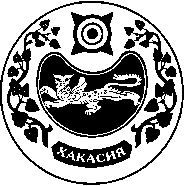 СОВЕТ ДЕПУТАТОВ   УСТЬ-БЮРСКОГО  СЕЛЬСОВЕТА